apstiprinĀts
 Daugavpils Ledus sporta skolas direktors_________________ R.VabiščevičsDaugavpilī, 2019.gada 25.aprīlīDLSS2019/6UZAICINĀJUMS piedalīties aptaujā par līguma piešķiršanas tiesībām Inventāra papildus piegāde Daugavpils Ledus sporta skolas hokeja nodaļaiPasūtītājs: 2. Iepirkuma priekšmets: Inventāra papildus piegāde Daugavpils Ledus sporta skolas hokeja nodaļai3. Paredzamā līgumcena: līdz EUR 325.00 bez PVN4. Līguma izpildes termiņš: 2019.gada 15.maijs5. Nosacījumi dalībai iepirkuma procedūrā5.1.Pretendents ir reģistrēts Latvijas Republikas Uzņēmumu reģistrā vai līdzvērtīgā reģistrā ārvalstīs;5.2. Pretendentam ir pieredze tehniskajā specifikācijā minētā pakalpojuma sniegšanā;5.3. Pretendentam ir jābūt nodrošinātai mājas lapai, lai būtu iespēja iepazīties ar preču klāstu;5.4. Precīzs pakalpojuma apraksts ir noteiks  tehniskajā specifikācijā (pielikums Nr.1); 5.5.Preces tiks iepirktas pa daļām, saskaņā ar Pasūtītāja iepriekšēju pasūtījumu (rakstisku vai mutisku), līgumā noteiktajā kārtībā. Pasūtītājam nav pienākums nopirkt visas tehniskās specifikācijās noteiktās preces. Pasūtītās preces būs jāpiegādā uz piegādātāja rēķina;5.6. Pretendentam nav tiesību mainīt piedāvātās preces aprakstu;6.Pretendentu iesniedzamie dokumenti dalībai aptaujā6.1. Pretendenta sastādīts finanšu/tehniskais piedāvājums (2.pielikums)7.Piedāvājuma izvēles kritērijs: piedāvājums, kas pilnībā atbilst prasībām;8.Piedāvājums iesniedzams: līdz 2019.gada 25.aprīlim, plkst.16.00 9.Piedāvājums var iesniegt:9.1.personīgi, vai pa pastu pēc adreses Stacijas ielā 45a, Daugavpilī (2.stāvs, kab.207)9.2.elektroniski (e-pasts: ledus.skola@inbox.lv)10.Paziņojums par rezultātiem: tiks ievietota Daugavpils pilsētas domei tīmekļa vietnē www.daugavpils.lv , sadaļā “Pašvaldības iepirkumi, konkursi”Pielikumā:Tehniskā specifikācija;Finanšu-tehniskā piedāvājuma forma.                                                                           1.pielikums Tehniskā specifikācijaVeicamā darba uzdevumi: Inventāra papildus piegāde Daugavpils Ledus sporta skolas hokeja nodaļaiPasūtījuma izpildināšana: 2019.gada 15.maijsPiegāde: bezmaksasTehnisko specifikāciju sagatavojaDaugavpils Ledus sporta skolas metodiķe                                                                     J.Dedele2.Pielikums2019.gada ____._______________, DaugavpilīFINANŠU - TEHNISKAIS PIEDĀVĀJUMSPiedāvājam piegādāt Daugavpils Ledus sporta skolas hokeja nodaļai papildus inventāru par šādu cenu:3. Mēs apliecinām, kā:Līguma izpildes termiņš līdz 2019 gada 15.maijam;Nekādā veidā neesam ieinteresēti nevienā citā piedāvājumā, kas iesniegts šajā iepirkumā;Nav tādu apstākļu, kuri liegtu mums piedalīties iepirkumā un izpildīt tehniskās specifikācijās norādītās prasības;Pasūtītās preces piegādāsim uz sava rēķina.Paraksta pretendenta vadītājs vai vadītāja pilnvarota persona:Pasūtītāja nosaukumsDaugavpils Ledus sporta skolaAdreseStacijas iela 45a, Daugavpils, LV-5401Reģ.Nr.40900021086Kontaktpersona līguma slēgšanas jautājumosDirektors Renāts Vabiščevičs, tālr. 65407194, mob.22469889e-pasts: ledus.skola@inbox.lv Kontaktpersona tehniskajos jautājumosAtbildīga persona Margarita Stepanova, tālr.29850374, e-pasts: ledus.skola@inbox.lv Nr. p.k.NosaukumsAprakstsMērvienība1.Hokeja krekls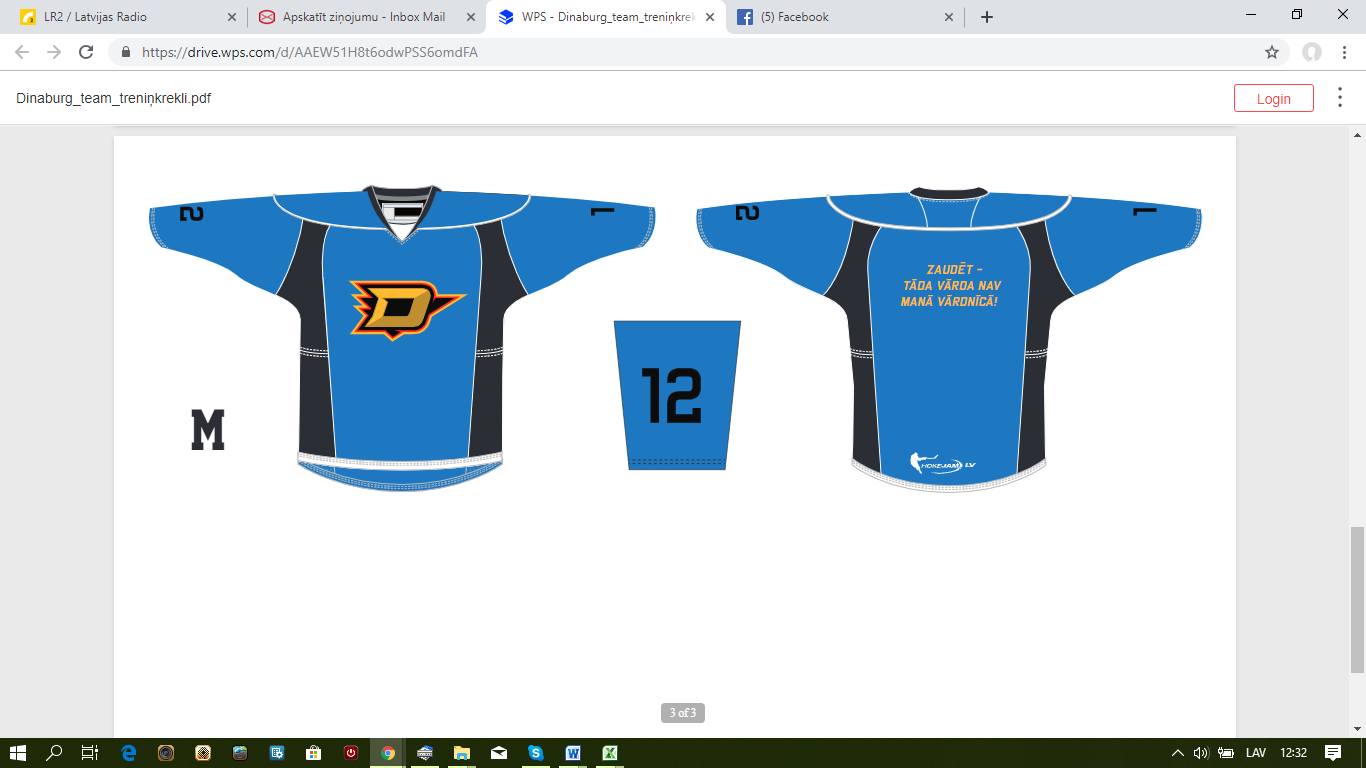 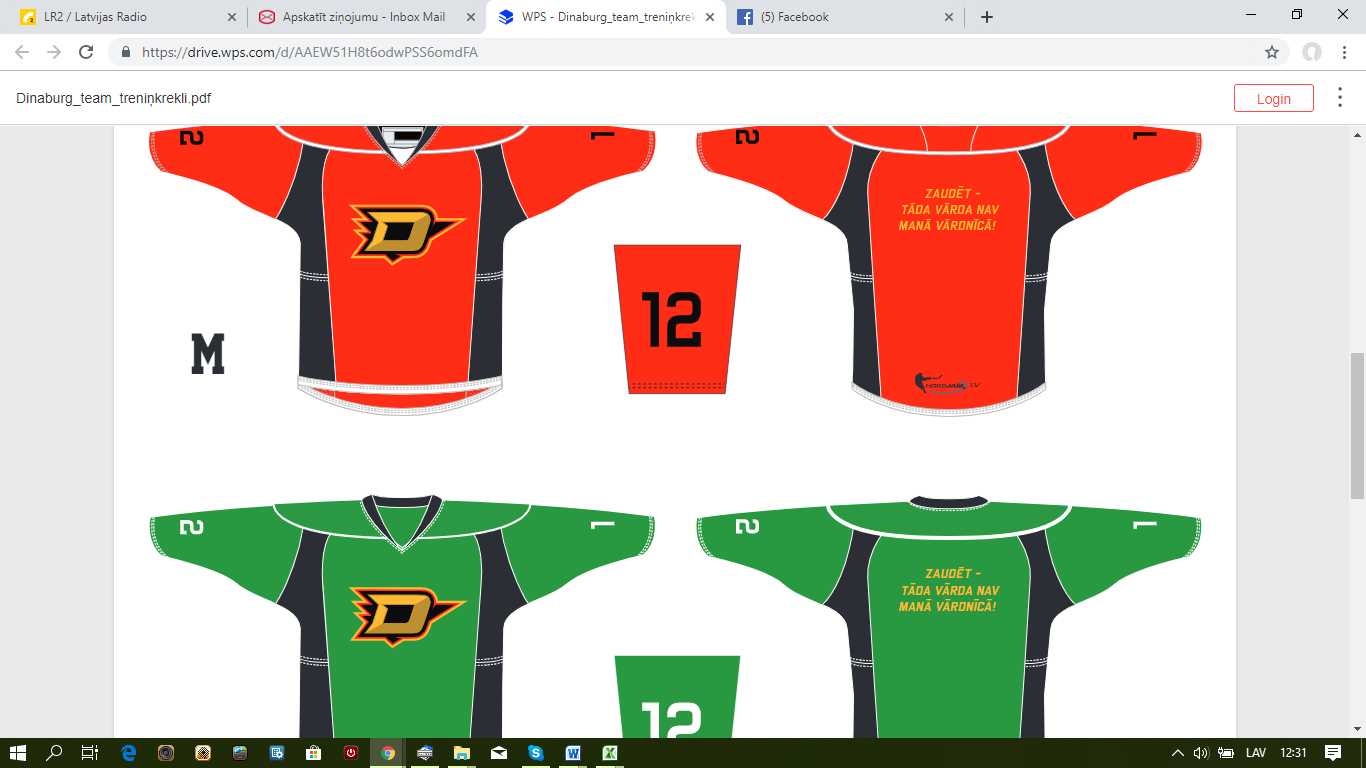 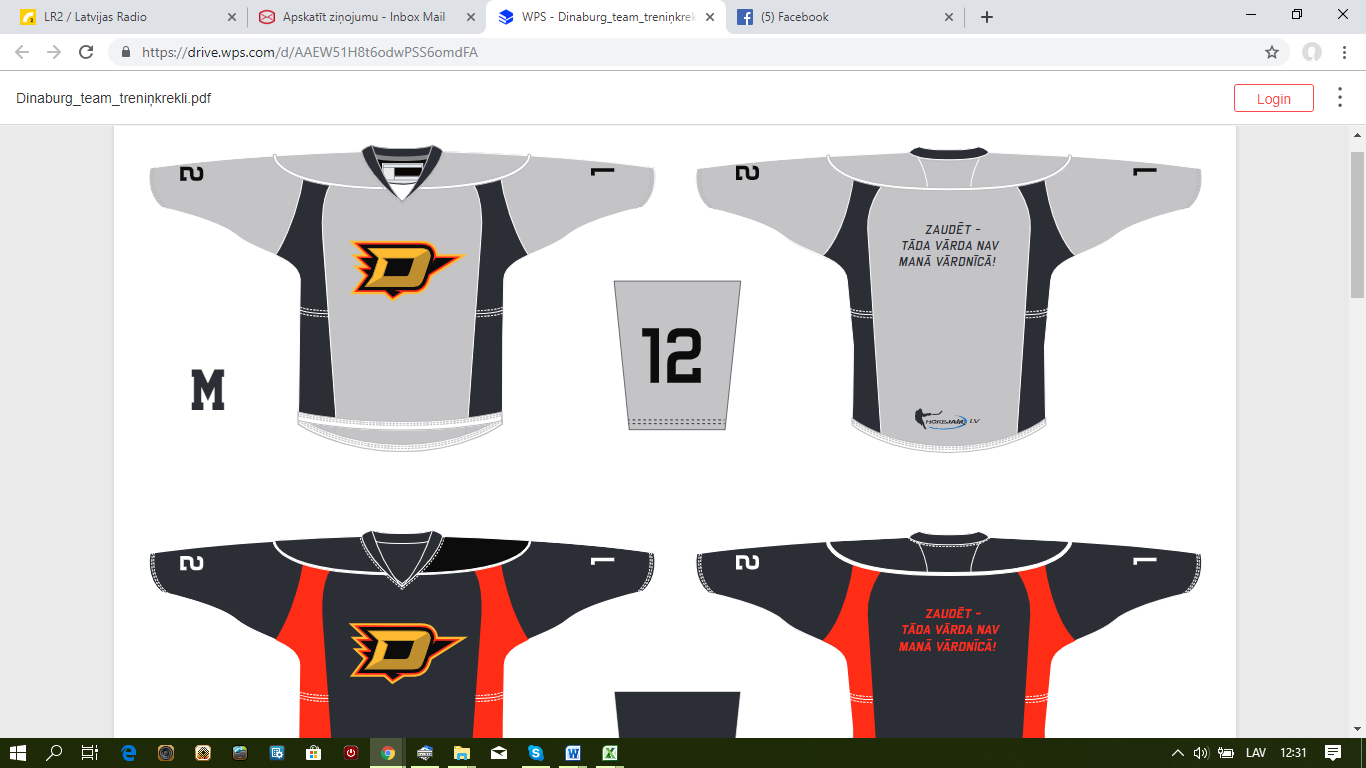  Hokeja krekls kas veidots no 6 paneļiem ar v veida kakla izgriezumu, priekšā logo 5 krāsās uz muguras sauklis A4 lielumā. Audums -  sastāvs 100%poliesteris, kurā iestrādāts sudraba diegs, kas nodrošina antibakteriālas, hipoalerģiskas īpašības , svars 240gsm. Kvalitatīvs, izturīgs materiāls. Paredzēts intensīvai lietošanai. Izmērs: SR 13Krāsa: melna zaļasarkanazilapelēkabalta5 gab.5 gab.5 gab.5 gab.2 gab.2 gab.Kam:Daugavpils Ledus sporta skolai, Stacijas iela 45a, Daugavpils, LV-5401Pretendents Reģ. numursAdrese:Kontaktpersona, tās tālrunis, fakss un e-pasts:Datums:Pretendenta Bankas rekvizīti:Nr.NosaukumsAprakstsMērvienībaCena bez PVNp.k.NosaukumsAprakstsMērvienībaCena bez PVN12341.Hokeja krekls Hokeja krekls kas veidots no 6 paneļiem ar v veida kakla izgriezumu, priekšā logo 5 krāsās uz muguras sauklis A4 lielumā. Audums -  sastāvs 100%poliesteris, kurā iestrādāts sudraba diegs, kas nodrošina antibakteriālas, hipoalerģiskas īpašības , svars 240gsm. Kvalitatīvs, izturīgs materiāls. Paredzēts intensīvai lietošanai. Izmērs: SR 13Krāsa: melna zaļasarkanazilapelēkabalta5 gab.5 gab.5 gab.7 gab.2 gab.2 gab.                                                                                                Kopā:                                                                                                Kopā:                                                                                                Kopā:Vārds, uzvārds, amatsParaksts Datums